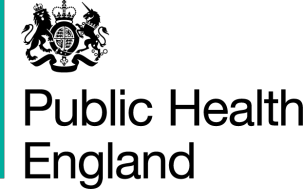 Public Health EnglandCase Studies and Local Practice Examples Templates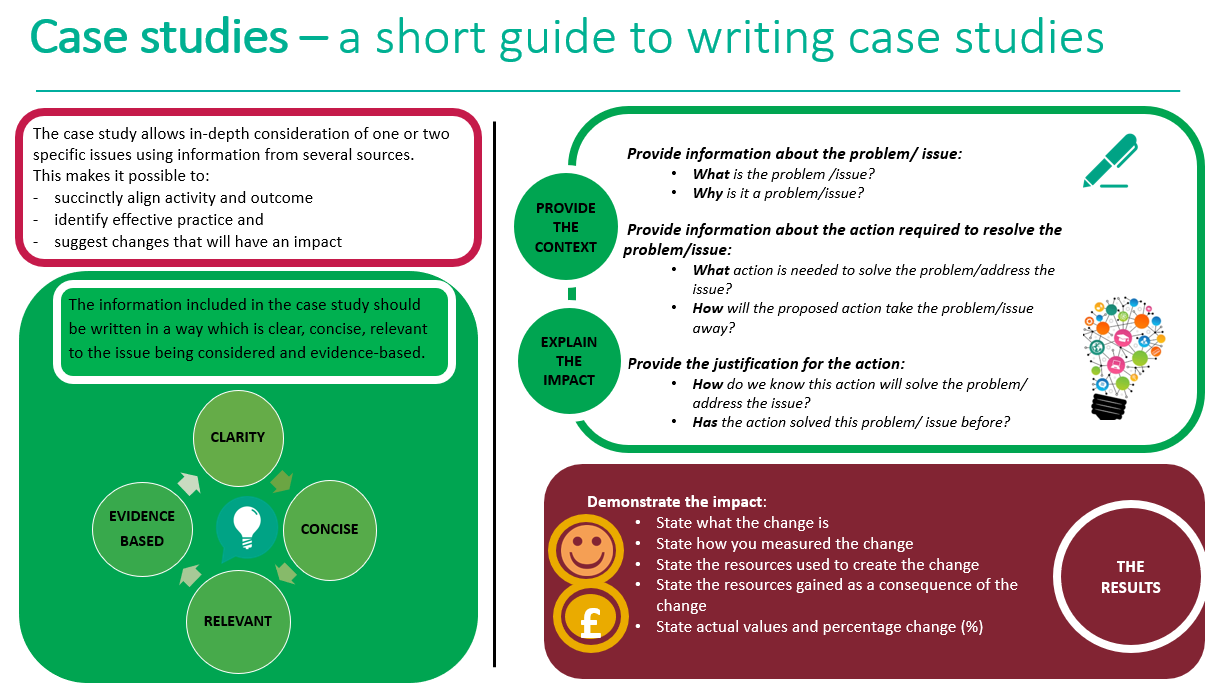 Case study template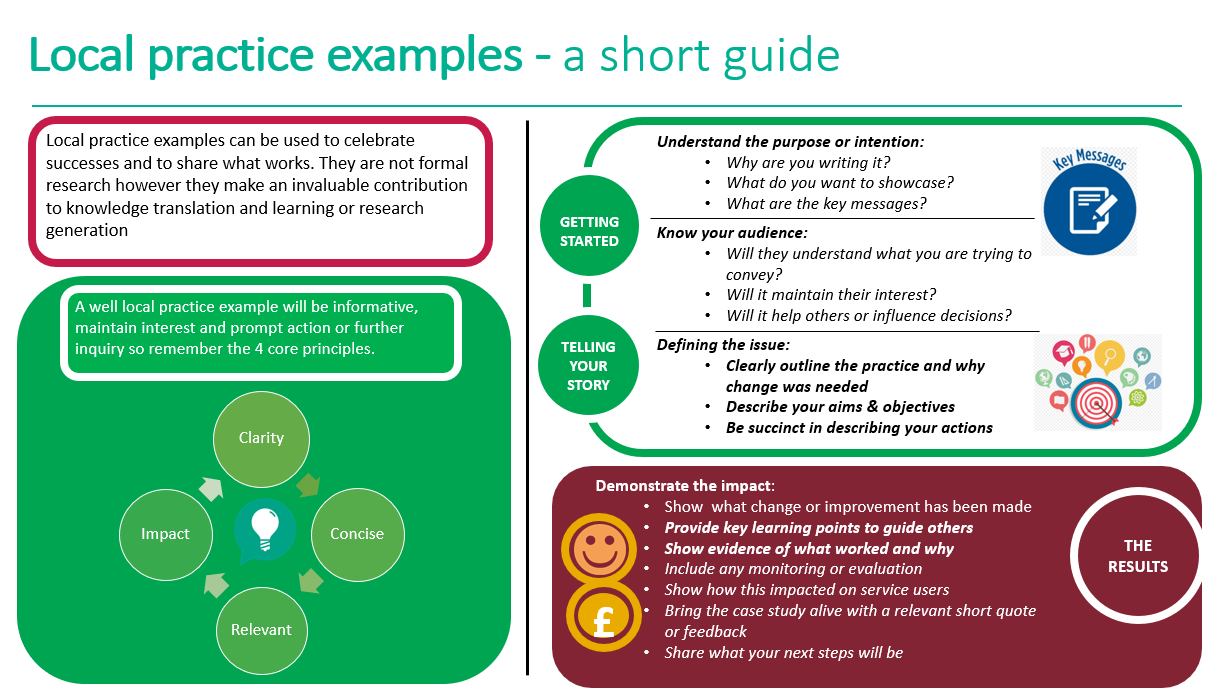 Local practice example template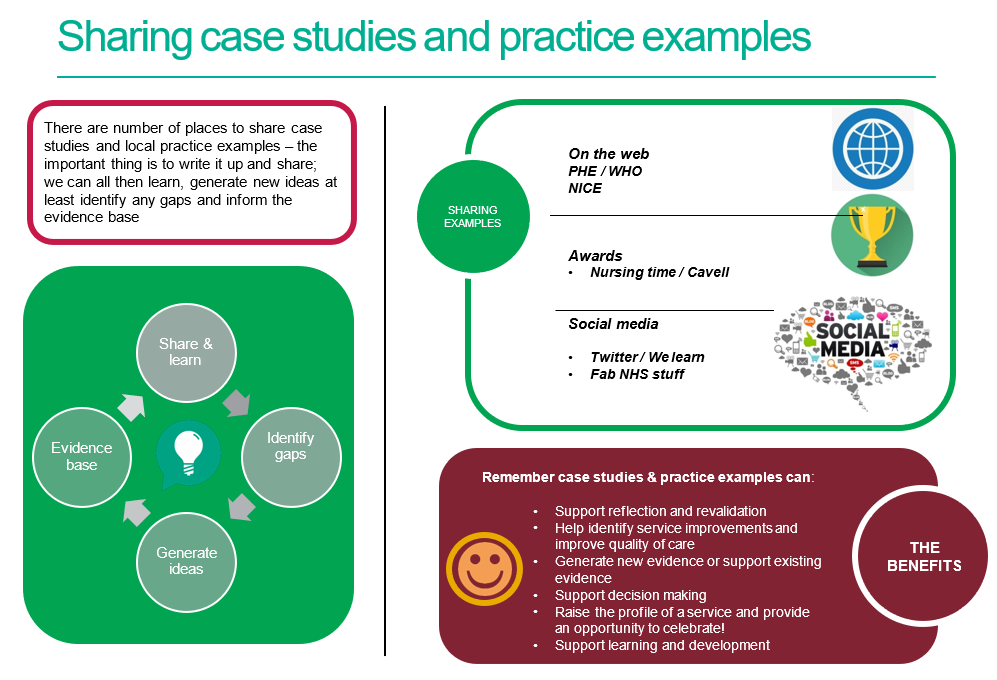 References / further readinghttps://www.rcn.org.uk/professional-development/nice-collaboration/nice-case-studieshttp://www2.hull.ac.uk/lli/pdf/Case%20Studies.pdfhttps://www.brookes.ac.uk/students/upgrade/study-skills/reflective-writing-using-gibbs/http://www.euro.who.int/en/health-topics/Life-stages/child-and-adolescent- health/publications/2013/improving-the-lives-of-children-and-young-people-case-studies-from- europe.-volume-1.-early-yearshttp://www.nesta.org.uk/centre-social-action-innovation-fund-evaluations/nesta-standards- evidencePlease complete and return your Case study/ Practice example to: WHO Collaborating Centre for Public Health Nursing and Midwifery) on: nme.whocc@phe.gov.ukTitle (Word count 50 max)Choose a short title which reflects the case study and captures the readers interestAuthor: add contact detailsContext (Word count 250 Max)What was the current situation?What is the problem/issue?What is the reason for the change?Solution (Word count 200 Max)What is the proposed change? How will this change improve the situation? Action (Word count 300 Max)What will be done?How will it be done?Why will this be done? Outcome and Impact (Word count 500 Max)What is the actual outcome? What is the actual difference the change has made?Use quantitative (hard), qualitative (soft) and cost (financial) data to describe the changeLessons Learned and Recommendations (Word count 500 Max)What worked well?What could be done differently?How will the change be sustained over time?Use quotations to illustrate the difference the change has made to peopleReferencesState the research study which illustrates how the chosen action has achieved the preferred outcomeUse the Harvard referencing systemTitle (Word count 65 max)Include a short descriptive title which reflects the key focus and main benefit Author: add contact detailsDescription (Word count 100 Max)Include a short focused description of your practice example & the main benefitContext – what was the aim? (Word count 150 Max)Provide a concise overview of your aims and objectives Describe the starting point, baseline and include useful data about population or demographicsExplain how the need aroseMethod – what did you do? (Word count 200 Max)Provide clear details of: What activity you undertookWho was involved and whyOutcomes – what difference did you make?        (Word count 200 Max)How was this measured?	Can you show evidence of impact?What has changed?Was there any user feedback?Was this value for money / did you make any savings?Key learning points (Word count 500 Max)Provide key areas of: What are the key learning points and what worked well?What things you might do differentlyWhat future plans do you have to embed this?ReferencesInclude relevant links and references where appropriate 